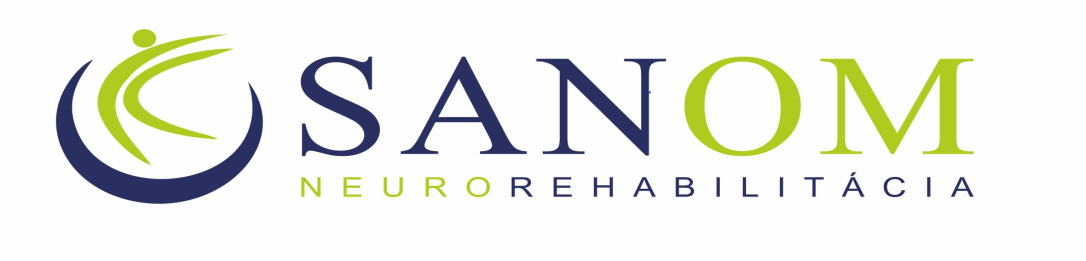 7. septembra bola v Bratislave  slávnostne otvorená nová špecializovaná neurorehabilitačná nemocnica SANOM.Tlačová správa 8. septembra 2021, BratislavaSANOM predstavuje v podmienkach slovenského zdravotníctva novú špecializovanú nemocnicu v odbore fyziatrie, balneológie a liečebnej rehabilitácie (FBLR), ktorej ambíciou je poskytovanie liečebnej starostlivosť s hospitalizáciou v trvaní 1 až 3 mesiace i ambulantnú liečbu prostredníctvom súčasných trendov v tejto oblasti a najmodernejšieho robotického vybavenia.Rehabilitácia je zameraná najmä na ochorenia centrálneho nervového systému, ochorenia periférneho nervového systému, poúrazové stavy, stavy po operáciách chrbtice a iných  neurochirurgických zákrokoch, stavy po operáciách a náhradách váhonosných kĺbov, stavy po amputáciách končatín, vertebrogénne ochorenia chrbtice, degeneratívne ochorenia kĺbov a lymfedémy.Nemocnica SANOM má podpísanú zmluvu so Všeobecnou zdravotnou poisťovňou a počas týchto dní prebiehajú rokovania aj s poisťovňami Union a Dôvera.Ambulancie pre prvých záujemcov o liečbu sa otvárajú od 13. septembra,  hospitalizácia je možná od 20. septembra. Slávnostné otvorenie  nemocnice SANOM sa konalo pod záštitou  ministra zdravotníctva Slovenskej republiky Vladimíra Lengvarského a za prítomnosti najvyšších predstaviteľov slovenských zdravotných poisťovní, veľkých nemocníc a ďalších oficiálnych hostí, hlavne z oblasti FBLR a neurológie. Z významných hostí boli prítomní tajomník ministerstva zdravotníctva pán Kamil Száz, podpredsedníčka predstavenstva Všeobecnej zdravotnej poisťovne Beata Havelková a starosta mestskej časti Bratislava - Nové mesto Rudolf Kusý.Pre odbornú verejnosť, najmä pre primárov, lekárov a zdravotné sestry prioritne z odboru FBLR, neurológie, neurochirurgie, traumatológie a ortopédie pripravuje nemocnica SANOM vo štvrtok 9. septembra o 13.00 Deň otvorených dverí.Viac informácií  na:  www.sanom.skhttps://www.facebook.com/sanombratislava/Kontakt:PhDr. Dagmar Krepopovádagmar.krepopova@sanom.sk0905 248 932